ΣΧΟΛΗ ΕΠΙΣΤΗΜΩΝ ΑΠΟΚΑΤΑΣΤΑΣΗΣ ΥΓΕΙΑΣΤΜΗΜΑ ΦΥΣΙΚΟΘΕΡΑΠΕΙΑΣΥπεύθυνη Δήλωση Φοιτητών/τριών για συμμετοχή ή όχι στη δια ζώσης εκπαίδευση Κλινικών μαθημάτωνΟΝΟΜΑΤΕΠΩΝΥΜΟ ΣΠΟΥΔΑΣΤΗ …………………………………………………………………ΑΜ …………………………………. Δηλώνω υπεύθυνα πως έχω εγγραφεί στο μάθημα: Δηλώνω υπεύθυνα πως επιθυμώ να ολοκληρώσω το κλινικό μέρος του μαθήματος:ακολουθώντας τους κανόνες ΕΟΔΥ που πρέπει να τηρούνται (όσον αφορά τη δια ζώσης εκπαίδευση) και σύμφωνα με τον προγραμματισμό που έχει πραγματοποιηθεί από το Τμήμα Φυσικοθεραπείας του Πανεπιστημίου Πατρών και για τον οποίο έχουμε ενημερωθεί.Ονο/μο φοιτητή/τριας							Ημερομηνία ___/___/_____Υπογραφή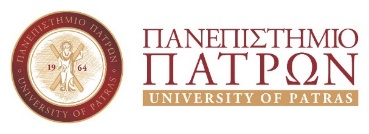 Κλινική Καρδιοναπνευτστική Φυσικοθεραπεία  Κλινική Μυοσκελετική Φυσικοθεραπεία  ΙΙΔια ζώσηςΕξ αποστάσεως